附件：消防安全管理员师资培训班报名表备注：1、报到时需提交一寸照片2张（照片背后请注明姓名、手机号）。      2、二维码付款时需备注“培训费、单位名称”及姓名和手机号姓名照片单位照片职务照片身份证号地址手机号电子邮箱发票信息（请务必填写准确）发票类型：专用发票□    普通发票□发票信息（请务必填写准确）发票类型：专用发票□    普通发票□发票信息（请务必填写准确）发票类型：专用发票□    普通发票□发票信息（请务必填写准确）发票类型：专用发票□    普通发票□单位名称：纳税人识别码：地址：电话：开户行名称：银行账号：单位名称：纳税人识别码：地址：电话：开户行名称：银行账号：单位名称：纳税人识别码：地址：电话：开户行名称：银行账号：单位名称：纳税人识别码：地址：电话：开户行名称：银行账号：交款方式一：银行转账：开户行： 中国工商银行股份有限公司北京国家文化与金融合作示范区金街支行账号：0200000709067202354名称 ：北京晓安消防科技服务有限公司地址：北京市朝阳区华威西里甲19号西楼208室 联系电话 ：010–87789255交款方式二：微信转账：交款方式一：银行转账：开户行： 中国工商银行股份有限公司北京国家文化与金融合作示范区金街支行账号：0200000709067202354名称 ：北京晓安消防科技服务有限公司地址：北京市朝阳区华威西里甲19号西楼208室 联系电话 ：010–87789255交款方式二：微信转账：交款方式一：银行转账：开户行： 中国工商银行股份有限公司北京国家文化与金融合作示范区金街支行账号：0200000709067202354名称 ：北京晓安消防科技服务有限公司地址：北京市朝阳区华威西里甲19号西楼208室 联系电话 ：010–87789255交款方式二：微信转账：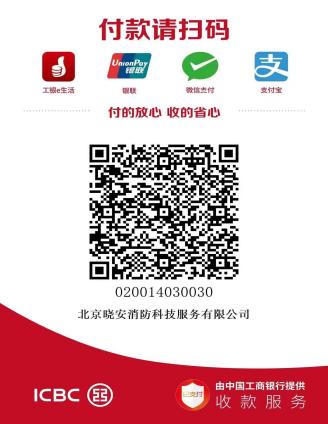 